Анализ результатов ВПР по математике 2016-2017 уч.годОбщая информация об общеобразовательной организации Количественный состав участников ВПР – 2017 в ООРаспределение первичных баллов участников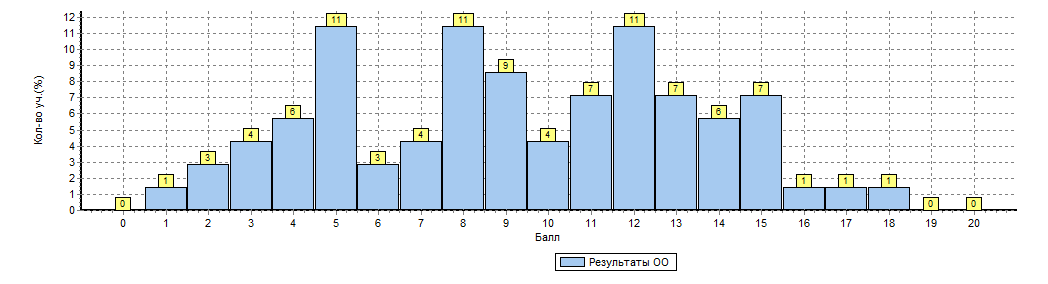 - Вид гистограммы по математике в 5 классе не соответствует нормальному распределению первичных баллов.- фиксируются «пики» на 5, 8 и 12 баллах.- причины отклонения от нормального распределения первичных баллов:1. психологические возрастные особенности обучающихся2. недостаточные умения детей заполнять бланки ответов.3. арифметические ошибки4. невнимательное прочтение условия заданияМеры, которые приняты в МО для снижения необъективности:Проведено заседание метод.объединения учителей математики, на котором рассмотрены основные ошибки и кодификатор оценок.Решено продолжить работу по формированию устойчивых вычислительных навыков у учащихся.Проводить устную работу на уроках с повторением действий с числами с целью закрепления вычислительных навыков учащихся.Усилить практическую направленность обучения, включая соответствующие задания на действия с обыкновенными дробями, таблицами. Уделять больше времени на развитие логического мышления.С мотивированными учащимися проводить разбор методов решения задач повышенного уровня сложности, проверяя усвоение этих методов на самостоятельных работах и дополнительных занятиях.Продолжить работу по повышению уровня сформированности представлений о межпредметных и внутрипредметных связях математики с другими предметами.4.Сравнительный анализ результатов ВПР с годовыми отметками обучающихсяВыводы:- наблюдаются признаки объективности при проверке ВПР- наименьшие отклонения в расхождениях между годовыми отметками и результатами ВПР наблюдаются     в 5а классе (57%)- Наибольшие отклонения в расхождениях между годовыми отметками учащихся и результатами ВПР, а значит, и наименее объективные результаты наблюдаются у учащихся 5в класса, так как на графике наблюдаются отклонения в отметках по ВПР в сторону их снижения по сравнению с годовыми. Сравнение статистических показателей общероссийских, региональных, муниципальных и школьных результатов ВПР по предметам(математика).Достижение планируемых результатов в соответствии с ПООП НОО/ООО и ФГОСВыводы по таблице «Достижение планируемых результатов…»Задания, вызвавшие наибольшие затруднения у учащихся, т.е. с низким по сравнению с регионом и Россией процентом выполнения : 1,2,3,4,6,8,9,10,12,14.Уделять больше внимания решению практических задач (аналогичных заданию 7). Способствовать развитию применять изученные понятия и методы  для решения задач из смежных дисциплин.Систематически проводить работу по формированию вычислительных навыков, т.к.учащиеся допускают много вычислительных арифметических ошибок. 7.Выполнение заданий участниками ВПР (в % от числа участников)8.Выводы.- По результатам анализа спланирована коррекционная работа по устранению выявленных пробелов: организовано сопутствующее повторение на уроках.- Проведена работа над ошибками .- Продолжить работу по формированию устойчивых вычислительных навыков у учащихся.- Уделять на каждом уроке больше времени на развитие логического мышления.- С мотивированными учащимися проводить разбор методов решения задач повышенного уровня сложности.- Особое внимание в преподавании математики следует уделить регулярному выполнению упражнений, развивающих базовые математические компетенции школьников: умение читать и верно понимать условие задачи, решать практические задачи, выполнять арифметические действия.Муниципальное образование (город/район)г. НовошахтинскНаименование ООМБОУ СОШ № 1Наименование предметов5 класс(чел.)Математика70КлассКол-во уч-ся, выполнявших ВПРОтметки по ВПР ниже годовой отметки (%)Отметки по ВПР совпадают с годовой отметкой по предмету(%)Отметки по ВПР выше годовой отметки (%)5а265 чел – 19%15 чел – 57%6 чел – 23%5б247чел – 29%13 чел – 54%4 чел – 16%5в206 чел – 30%11 чел – 55%3 чел –15%ООООООООКол-во уч.Распределение групп баллов в %Распределение групп баллов в %Распределение групп баллов в %Распределение групп баллов в %ООООООООКол-во уч.2345Вся выборкаВся выборкаВся выборкаВся выборка110849110,731,734,523,2Ростовская обл.Ростовская обл.Ростовская обл.360929,23535,120,8город Новошахтинскгород Новошахтинск73513,538,130,318,1(sch613229) МБОУ СОШ №1     7028,628,631,411,4№Блоки ПООП ОООБлоки ПООП ОООМакс
баллПо ООСредний % выполненияСредний % выполнения№выпускник научится / получит возможность научитьсяМакс
баллПо ООСредний % выполненияСредний % выполнения№или проверяемые требования (умения) в соответствии с ФГОСили проверяемые требования (умения) в соответствии с ФГОСМакс
баллПо ООПо регионуПо России№Макс
баллПо ООПо регионуПо России70 уч.36092 уч.1108491 уч.1Развитие представлений о числе и числовых системах от натуральных до действительных чисел. Оперировать на базовом уровне понятием «натуральное число».Развитие представлений о числе и числовых системах от натуральных до действительных чисел. Оперировать на базовом уровне понятием «натуральное число».16783812Развитие представлений о числе и числовых системах от натуральных до действительных чисел. Оперировать на базовом уровне понятием «обыкновенная дробь».Развитие представлений о числе и числовых системах от натуральных до действительных чисел. Оперировать на базовом уровне понятием «обыкновенная дробь».13449483Развитие представлений о числе и числовых системах от натуральных до действительных чисел. Оперировать на базовом уровне понятием «десятичная дробь».Развитие представлений о числе и числовых системах от натуральных до действительных чисел. Оперировать на базовом уровне понятием «десятичная дробь».15666674Развитие представлений о числе и числовых системах от натуральных до действительных чисел. Решать задачи на нахождение части числа и числа по его части.Развитие представлений о числе и числовых системах от натуральных до действительных чисел. Решать задачи на нахождение части числа и числа по его части.13155545Овладение приемами выполнения тождественных преобразований выражений. Использовать свойства чисел и правила действий с рациональными числами при выполнении вычислений.Овладение приемами выполнения тождественных преобразований выражений. Использовать свойства чисел и правила действий с рациональными числами при выполнении вычислений.18188876Умение применять изученные понятия, результаты, методы для решения задач практического характера и задач из смежных дисциплин. Решать задачи разных типов (на работу, на движение), связывающих три величины; выделять эти величины и отношения между ними; знать различие скоростей объекта в стоячей воде, против течения и по течению реки.Умение применять изученные понятия, результаты, методы для решения задач практического характера и задач из смежных дисциплин. Решать задачи разных типов (на работу, на движение), связывающих три величины; выделять эти величины и отношения между ними; знать различие скоростей объекта в стоячей воде, против течения и по течению реки.25562677Умение применять изученные понятия, результаты, методы для решения задач практического характера и задач из смежных дисциплин. Решать несложные сюжетные задачи разных типов на все арифметические действия.Умение применять изученные понятия, результаты, методы для решения задач практического характера и задач из смежных дисциплин. Решать несложные сюжетные задачи разных типов на все арифметические действия.16669648Умение применять изученные понятия, результаты, методы для решения задач практического характера и задач из смежных дисциплин. Находить процент от числа, число по проценту от него; находить процентное отношение двух чисел; находить процентное снижение или процентное повышение величины.Умение применять изученные понятия, результаты, методы для решения задач практического характера и задач из смежных дисциплин. Находить процент от числа, число по проценту от него; находить процентное отношение двух чисел; находить процентное снижение или процентное повышение величины.13438409Овладение навыками письменных вычислений. Использовать свойства чисел и правила действий с рациональными числами при выполнении вычислений Овладение навыками письменных вычислений. Использовать свойства чисел и правила действий с рациональными числами при выполнении вычислений 23741449 / выполнять вычисления, в том числе с использованием приемов рациональных вычислений, обосновывать алгоритмы выполнения действий. / выполнять вычисления, в том числе с использованием приемов рациональных вычислений, обосновывать алгоритмы выполнения действий.237414410Умение применять изученные понятия, результаты, методы для решения задач практического характера и задач из смежных дисциплин. Решать задачи на покупки, решать несложные логические задачи методом рассуждений.Умение применять изученные понятия, результаты, методы для решения задач практического характера и задач из смежных дисциплин. Решать задачи на покупки, решать несложные логические задачи методом рассуждений.239475111(1)Умение извлекать информацию, представленную в таблицах, на диаграммах. Читать информацию, представленную в виде таблицы, диаграммы.Умение извлекать информацию, представленную в таблицах, на диаграммах. Читать информацию, представленную в виде таблицы, диаграммы.187908811(2)Умение извлекать информацию, представленную в таблицах, на диаграммах. Читать информацию, представленную в виде таблицы, диаграммы Умение извлекать информацию, представленную в таблицах, на диаграммах. Читать информацию, представленную в виде таблицы, диаграммы 177768011(2)/ извлекать, интерпретировать информацию, представленную в таблицах и на диаграммах, отражающую свойства и характеристики реальных процессов и явлений./ извлекать, интерпретировать информацию, представленную в таблицах и на диаграммах, отражающую свойства и характеристики реальных процессов и явлений.177768012(1)Умение применять изученные понятия, результаты, методы для решения задач практического характера и задач из смежных дисциплин. Вычислять расстояния на местности в стандартных ситуациях.Умение применять изученные понятия, результаты, методы для решения задач практического характера и задач из смежных дисциплин. Вычислять расстояния на местности в стандартных ситуациях.136585912(2)Развитие умений моделирования реальных ситуаций на языке геометрии, развитие изобразительных умений. Выполнять простейшие постро­ения и измерения на местности, необходимые в реальной жизни.Развитие умений моделирования реальных ситуаций на языке геометрии, развитие изобразительных умений. Выполнять простейшие постро­ения и измерения на местности, необходимые в реальной жизни.140585813Развитие пространственных представлений. Оперировать на базовом уровне понятиями: «прямоугольный параллелепипед», «куб», «шар». Развитие пространственных представлений. Оперировать на базовом уровне понятиями: «прямоугольный параллелепипед», «куб», «шар». 151625214Умение проводить логические обоснования, доказательства математических утверждений.Умение проводить логические обоснования, доказательства математических утверждений.214914Решать простые и сложные задачи разных типов, а также задачи повышенной трудности.Решать простые и сложные задачи разных типов, а также задачи повышенной трудности.2149ООООООООКол-во уч.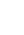 1234567891011(1)11(2)12(1)12(2)1314ООООООООКол-во уч.Макс
балл1111121122111112Вся выборкаВся выборкаВся выборкаВся выборка11084918148675487676440445188805958529Ростовская обл.Ростовская обл.Ростовская обл.360928349665588626938414790765858624город Новошахтинскгород Новошахтинск7357546694787596839414390734555603МБОУ СОШ №1706734563181556634373987773640511